#39YTTRIUMY39	88.906CAMERALENZENEDELSTENENWITTE LED'sYttriumoxide wordt toegevoegd aan het glas in  cameralenzen om ze hitte- en schokbestendig te maken  .Yttrium aluminium granaat wordt gebruikt om sommige edelstenen te  simuleren, en wordt ook gevonden in sommige lasers.Blauwe LED's kunnen worden voorzien van een coating van cerium-gedopeerde yttrium aluminium granaat om ze wit  te laten lijken. 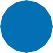 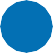 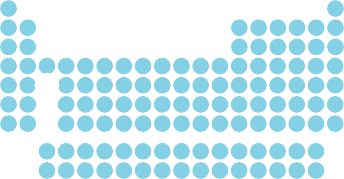 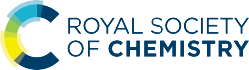 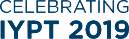 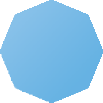 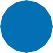 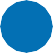 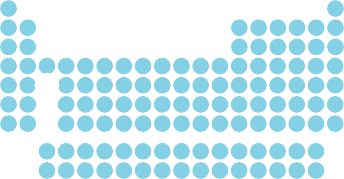 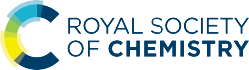 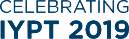 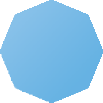 Ci	© 2019 Andy Brunning/Royal Society of Chemistry	#IYPT2019